The George Washington University Colonial Health CenterMarvin Center, Ground Floor 800 21st St NW, Washington, DC 20052*Phone: 202-994-6827  Fax: 202-994-2622 Dear Doctor, Please fill out the form below so this student may continue treatment at GWU CHC. Once you have completed the form, please mail or fax back to our office.  Please include a release of  medical information form with patient contact information and a copy of your chart notes (at minimum - first & last notes.) Also, please include information regarding patient’s last prescription. DOCUMENTATION OF PREVIOUS ADHD TREATMENT Student’s Name: ________________________________________________ 	 	Date of birth:  ____/_____/ _______ Physician/Provider’s Name: __________________________ Name of Practice: _____________________________________ Physician’s address: _____________________________________________________________________________________ Telephone: ( _____)______- __________    	  	 	 	Fax: ( _____) ______-________ Have you ever diagnosed and treated this patient with ADHD in the past?    Yes   No If yes, what are the approximate dates you have treated this patient for ADHD?  _____________________________________________      Which type? __ADHD, inattentive-predominant    __ADHD, combined type      __ADHD, hyperactive-predominant How would you describe your practice?       __Pediatrician   __Family Practice    __Psychiatrist    __ Psychologist  __Other  _____________________________________________ How was the diagnosis made?(check all that apply) __Psychoeducational testing 	__Clinical interview & observation     __Via validated checklists by patient         __Via checklists by parents 	      __via checklists by teachers     __Referred to Psychiatrist                          __Referral to Psychologist   	 __Other ……………………………………. Please list current medication/s prescribed for this patient for ADHD. Continue on back if needed. Please list previous medication/s prescribed for this patient in the past for ADHD. Continue on back if needed. Please state if this patient was diagnosed or treated with any other emotional or behavioral health conditions. __Alcohol or Drug Use Problems __Oppositional defiant disorder   __Depression   __Anxiety disorder   __Bipolar disorder  __Chronic disorder   __Learning disability   __Other  Page 1 of 3 Please list other psychiatric medication(s) prescribed for this patient.  Continue on back if needed. Please list other medical conditions or medications for this patient: _______________________________________________________________________________________________________________________________________________________________________________________________________________________________________________________________________________________________________________________________________________Have you had any concerns about this patient misusing stimulants, other medications or substances?  ____No     ____Yes If yes, please explain: Name of Physician: ___________________________________________________ Signature:   __________________________________________ 	 Date:  _____/______/________ Did you remember?    Patient contact information    Release of information form for psychiatric records    A copy of your chart (at minimum, first and last note, including information regarding the last prescription written) Page 2 of 3 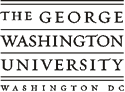 Colonial Health Center AUTHORIZATION FOR RELEASE OF PSYCHIATRIC RECORDS Print Name: Last/Maiden: ___________________________________ First: __________________________________ MI: __________________ Date of Birth: ___________________________________ GWID#: ______________________ Phone Number: ________________First Semester Term: _____________________________  Last Semester Term: ________________________________ Please check all that apply:   Current Student 	  Former Student 	I, the undersigned, request and authorize: 	Colonial Health Center The George Washington University Marvin Center, Ground Floor 800 21st St NW, Washington, DC 20052 Phone: (202)994-6827 |  Fax: (202)994-2622 To Provide to: 	  To Receive From: *Fees apply *	 Fees do not apply The following information:    Partial Psychiatric Records *$5.00 Limited to visit on (Specify Date): ______________________________________  All Psychiatric Records *$15.00 (Visits at Student Health Service) All Psychiatric Records *$30.00 (Visits at Student Health Service, Prior to Fall 2000/3rd party request) Other: ________________________________________________________________________________________ Please allow 7-10 business days for this request. Records will not be sent without payment.Mail 	Credit Card Payments: (Discover and American Express Cards Not Accepted) Card # __ __ __ __    __ __ __ __   __ __ __ __   __ __ __ __ Hold for Pick Up on __________________ Expiration Date _____ /_____ Zip Code of Billing Address _________________ I authorize and request for my sole benefit the release of the above psychiatric information which is a part of my file in the Colonial Health Center at The George Washington University. In addition, I hereby authorize The George Washington University to discuss the psychiatric records identified above with the person(s) identified above. I understand I have the right to refuse to sign this form, and that I may revoke my authorization in writing at anytime (except to the extent that the information has already been released). This authorization will expire on the following date or event: If I fail to specify an expiration date or event, this authorization will expire one year from the date on which it was signed. I hereby completely and fully release and discharge The George Washington University of any and all liability for furnishing the information requested. Description of “Other” information to be incorporated into my “Authorization for Release of Psychiatric Records”: All health care information, reports and/ or records concerning my medical history, status, admittance, condition, diagnosis, testing, prognosis, treatment, billing information and identity of healthcare providers, whether past, present or future and any other information which is in any way related to my healthcare. Additionally, this disclosure shall include the ability to ask questions and discuss this protected psychiatric information with the person or entity who has possession of the protected psychiatric information even if I am fully competent to ask questions and discuss this matter at the time. It is my intention to give a full authorization to ANY protected psychiatric information to the persons named in this authorization. Patient Signature ____________________________________________________   Date __________________   ***FOR OFFICE USE ONLY*** □ Mailed □ Picked up  CHC Initials:_____ Date:_____ Payment Received: Initials_____ Date:______ 01/15 Name of medication & range of dose(s) Pt’s age or dates at time of prescription Effectiveness with ADHD Pt’s side effects while on medication Very    Somewhat Not effective ↓Appetite insomnia irritability other Very    Somewhat Not effective ↓Appetite insomnia irritability other Very    Somewhat Not effective ↓Appetite insomnia irritability other Name of medication & range of dose(s) Pt’s age or dates at time of prescription Effectiveness with ADHD Pt’s side effects while on medication Why  did Pt stop Medication? Very    Somewhat Not effective ↓Appetite insomnia irritability other Very    Somewhat Not effective ↓Appetite insomnia irritability other Very    Somewhat Not effective ↓Appetite insomnia irritability other Very    Somewhat Not effective ↓Appetite insomnia irritability other Very    Somewhat Not effective ↓Appetite insomnia irritability other Name of medication & range of dose(s) Pt’s age or dates at time of prescription Effectiveness of medication Pt’s side effects while on medication Why did Pt stop Medication? Very    Somewhat Not effective Very    Somewhat Not effective Very    Somewhat Not effective Very    Somewhat Not effective Name: Address: Phone: ______________________________________________________________________ ______________________________________________________________________ ______________________________________________________________________ ______________________________________________________________________ 